Witajcie kochani Przesyłam kolejne praceWydrukuj i uzupełnij. Jeżeli nie możesz wydrukować to przepisz zadanie do zeszytu.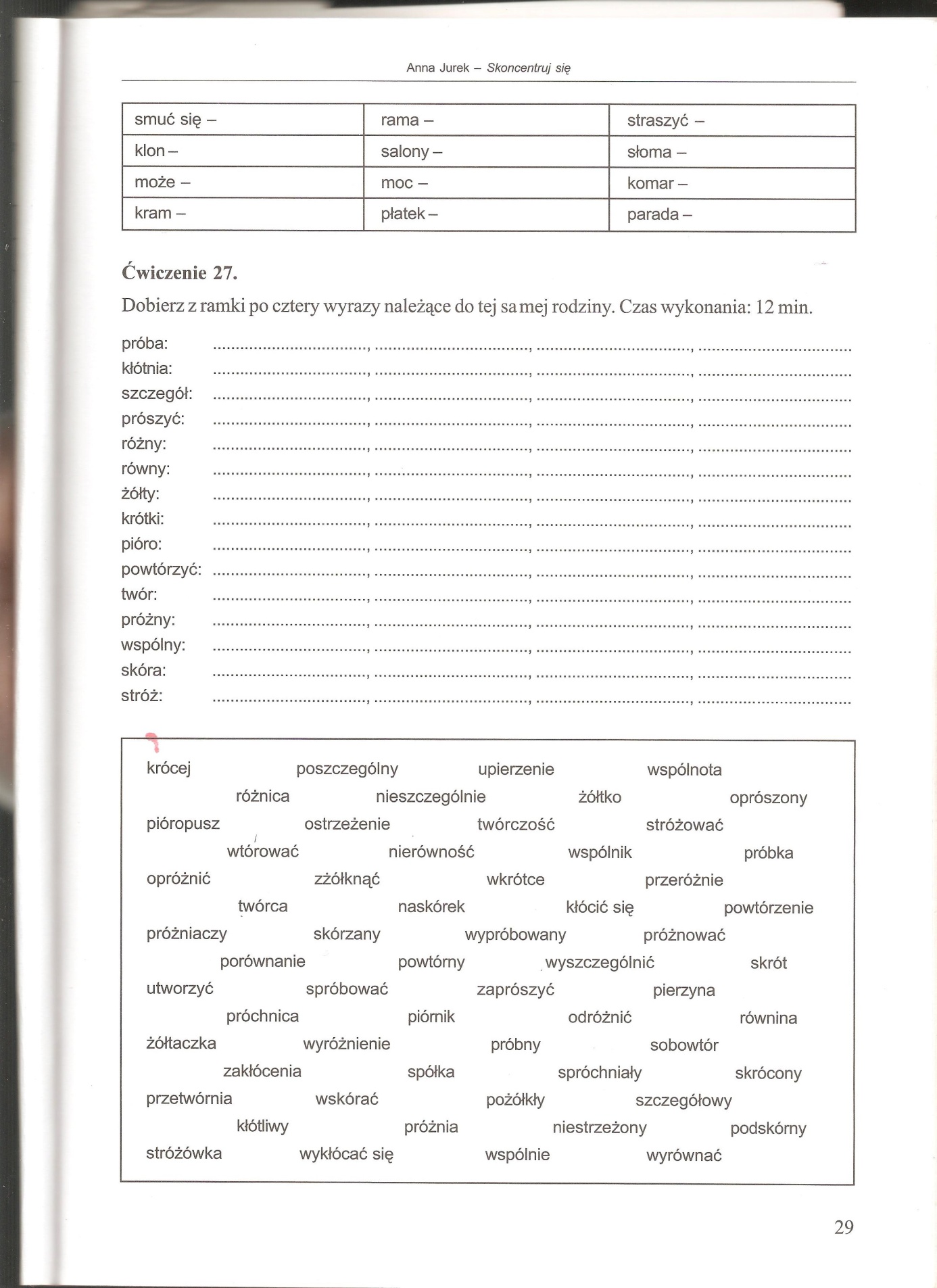 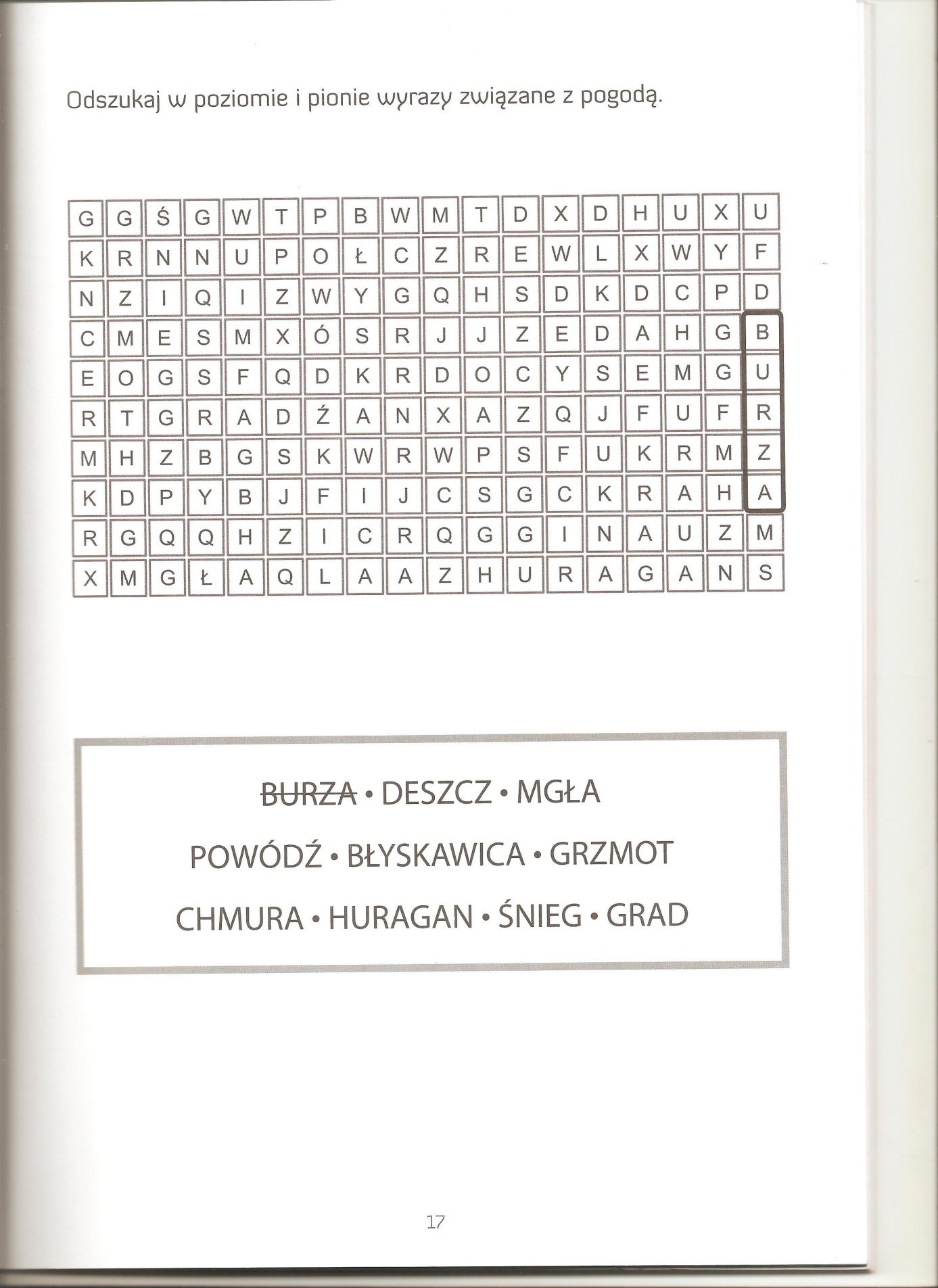 POWODZENIA